Муниципальное казенное образовательное учреждение«Чилгирская средняя общеобразовательная школа»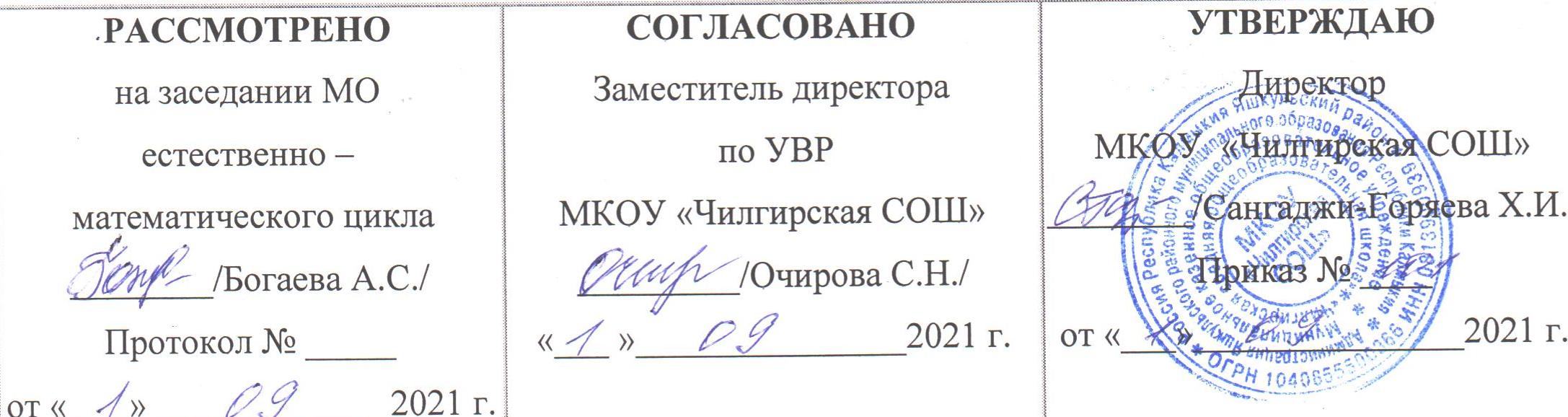 Рабочая программапо предмету (курсу):  «Биология»для 9 классана 2020 – 2021 учебный годСоставитель: учитель биологииТавунова Александра АлександровнаПОЯСНИТЕЛЬНАЯ ЗАПИСКАИсходными документами для составления рабочей программы явились:Федеральный закон от 29.12.2012 №273 – ФЗ «Об образовании в РФ» п.5 ч.3  ст.47; п.1 ч.1 ст.4Федерального базисного учебного плана для образовательных учреждений РФ ;Федеральной примерной программы основного общего образования по биологии, созданной на основе федерального компонента государственного образовательного стандарта;Федерального перечня учебников, рекомендованных (допущенных) к использованию в образовательном процессе в образовательных учреждениях, реализующих программы общего образования и имеющих государственную аккредитацию на 2017-2018 учебный год5. Примерная основная образовательная программа основного общего   образования.     6. Программы В.В. Пасечника и коллектива авторов. Биология. Рабочие программы. Предметная линия учебников «Линия жизни» 5-9 классы. М.: Просвещение, 2016. – 80 с.      7. Локальные акты организации, осуществляющей образовательную деятельность: Цели и задачи:1. Освоение системы биологических знаний: об общих биологических закономерностях, свойственных живой природе (признаки живого; уровневая организация и эволюция); о строении, процессах жизнедеятельности и роли живых организмов в биосфере; об организме человека (строение, жизнедеятельность связь со средой, сохранение здоровья).2. Ознакомление с методами познания природы: проведение наблюдений за живыми объектами и собственным организмом, постановка биологических экспериментов; использование микроскопа для изучения клеток, тканей, органов.3. Овладение умениями: находить и использовать информацию о современных исследованиях в различных областях биологии; использования биологические знания для объяснения процессов и явлений живой природы и жизнедеятельности собственного организма; оценивать последствия своей деятельности по отношению к природной среде, собственному организму и здоровью других; выращивать и размножать растения, съедобные грибы, плоды, семена; уход за собственным организмом, оказание первой помощи себе и окружающим; работа с биологическими приборами и инструментами, справочниками и определителями.4. Развитие познавательных интересов, интеллектуальных и творческих способностей в процессе выполнения экспериментальных исследований, проведения наблюдений за живыми организмами.5. Воспитание ценностного отношения к живым организмам, окружающей среде и собственному здоровью; экологической, гигиенической и генетической грамотности; общей культуры поведения в природе.Названные элементы биологической подготовки школьников проверяются в ходе текущего, тематического и итогового контроля.    Место учебного предметаСогласно действующему Базисному учебному плану рабочая программа для 9 класса предусматривает обучение биологии в 68 часов 2 часа в неделю.Предусмотрены контрольно - обобщающие уроки, экскурсии, лабораторные работы.Требования к уровню подготовки выпускников:   В результате изучения биологии учащиеся должны знать/понимать:       • признаки биологических объектов: живых организмов; генов и хромосом; клеток и организмов растений, животных, грибов и бактерий; популяций; экосистем и агроэкосистем; биосферы; растений, животных и грибов своего региона;       • сущность биологических процессов: обмена веществ и превращения энергии, питания, дыхания, выделения, транспорта веществ, роста, развития, размножения, наследственности и изменчивости, регуляции жизнедеятельности организма, раздражимости, круговорота веществ и превращения энергии в экосистемах;   уметь:       • объяснять: роль биологии в формировании современной естественно-научной картины мира, в практической деятельности людей и самого ученика; родство, общность происхождения и эволюцию растений и животных (на примере сопоставления отдельных групп); роль различных организмов в жизни человека и его деятельности; взаимосвязи организмов и окружающей среды; роль биологического разнообразия в сохранении биосферы; необходимость защиты окружающей среды; родство человека с млекопитающими животными, место и роль человека в природе; взаимосвязи человека и окружающей среды; зависимость здоровья человека от состояния окружающей среды; причины наследственности и изменчивости, проявления наследственных заболеваний      • изучать биологические объекты и процессы: ставить биологические эксперименты, описывать и объяснять результаты опытов; наблюдать за ростом и развитием растений и животных, поведением животных, сезонными изменениями в природе; рассматривать на готовых микропрепаратах и описывать биологические объекты;       • распознавать и описывать: на таблицах основные части и органоиды клетки       • выявлять изменчивость организмов, приспособления организмов к среде обитания, типы взаимодействия разных видов в экосистеме;       • сравнивать биологические объекты (клетки, ткани, органы и системы органов, организмы, представителей отдельных систематических групп) и делать выводы на основе сравнения;       • определять принадлежность биологических объектов к определенной систематической группе (классификация);       • анализировать и оценивать воздействие факторов окружающей среды, факторов риска на здоровье человека, последствий деятельности человека в экосистемах, влияние его поступков на живые организмы и экосистемы;       • проводить самостоятельный поиск биологической информации: находить в тексте учебника отличительные признаки основных систематических групп; в биологических словарях и справочниках — значение биологических терминов; в различных источниках — необходимую информацию о живых организмах (в том числе с использованием информационных технологий);       использовать приобретенные знания и умения в практической деятельности и повседневной жизни для:       • соблюдения мер профилактики заболеваний, ВИЧ-инфекции, вредных привычек (курение, алкоголизм, наркомания),                       Содержание учебного предметаВведение в общую биологию и экологию(68 часов, 2 часа в неделю)Введение (1 часа).Биология как наука и методы ее исследования. Понятие «жизнь». Современные научные представления о сущности жизни. Значение биологической науки в деятельности человека.Тема 1. Молекулярный уровень (10 часов).Качественный скачок от неживой природы к живой природе. Многомолекулярные комплексные системы (белки, нуклеиновые кислоты, полисахариды). Катализаторы. Вирусы.Лабораторная работа №1 «Расщепление пероксида водорода с помощью ферментов, содержащихся в живых клетках»Тема 2. Клеточный уровень (15 часов).Основные положения клеточной теории. Клетка – структурная и функциональная единица жизни. Прокариоты, эукариоты. Автотрофы, гетеротрофы. Химический состав клетки и его постоянство. Строение клетки. Функции органоидов.Обмен веществ и превращение энергии – основа жизнедеятельности клетки. Энергетические возможности клетки. Аэробное и анаэробное дыхание. Рост, развитие и жизненный цикл клеток. общие понятия о делении клетки (митоз, мейоз).Лабораторная работа№2: рассматривание клеток растений, животных под микроскопом.Тема 3. Организменный уровень (14 часов). Бесполое и половое размножение организмов. Половые клетки. Оплодотворение. Индивидуальное развитие организмов. Основные закономерности передачи наследственной информации. Генетическая непрерывность жизни. Закономерности изменчивости.Лабораторная работа№3 «Описание фенотипов (растений, животных, человека)Лабораторная работа№4 «Выявление изменчивости организмов»Тема 4. Популяционно-видовой уровень (3 часа).        Вид, его критерии. Структура вида. Популяция-форма существования вида. Экология как наука. Экологические факторы.Демонстрация гербариев, коллекций, моделей, муляжей живых растений.Лабораторная работа№5 Изучение морфологического критерия вида.Тема 5. Экосистемный уровень (5 часов). Биоценоз и экосистема. Биогеоценоз. Взаимосвязь популяций в биогеоценозе. Цепи питания. Обмен веществ, поток и превращение энергии в биоценозе. Искусственные биоценозы. Экологическая сукцессия.Тема 6. Биосферный уровень (3 часа). Биосфера и ее структура, свойства, закономерности. Круговорот веществ и энергии в биосфере. Экологические кризисы. Тема 7. Основы учения об эволюции (5 часов). Основные положения теории эволюции. Движущие силы эволюции: наследственность, изменчивость, борьба за существование, естественный отбор. Приспособленность и ее относительность. Искусственный отбор. Селекция. Образование видов – микроэволюция. Макроэволюция.Экскурсия Причины многообразия видов в природе.	Лабораторная работа№6 «Приспособленность организмов к среде обитания»Тема 8. Возникновение и развитие жизни (2часа). Взгляды, гипотезы и теории о происхождении жизни. Краткая история развития органического мира. Доказательства эволюции.Тема9. Экология(5часов)Факторы живой и неживой природы. Загрязняющие вещества. Экологический и пищевой ресурсы. Взаимоотношения видов. Экологическая регуляция в природе. Тема10. Биосфера и человек (3 часа)Основные этапы эволюции биосферы. Место и роль человека в биосфере. Ноосфера как стадия разумного преобразования биосферы человека. ОсновыРационального природопользования.Резерв. (2 часа)Календарно-тематическое планирование№п/пТема урокаКол-вочасов№п/пТема урокаКол-вочасов Введение.11Биология – наука о жизни. Методы исследования в биологии.Сущность жизни и свойства живого1Молекулярный  уровень.1021. Уровни организации живой природы.Молекулярный уровень: общая характеристика.132. Углеводы.143. Липиды.154. Состав и строение белков.Д/ р165. Функции белков.Л/р№1 «Расщепление пероксида водорода с помощью ферментов, содержащихся в живых клетках» 176. Нуклеиновые кислоты.187. АТФ и другие органические соединения клетки.198. Биологические катализаторы.1109. Вирусы.11110. Контрольно-обобщающий урок по теме «Молекулярный уровень».А/р1Клеточный уровень.15121.Основные положения клеточной теории.Л/р №2 «Строение клеток растений и животных»1132. Общие сведения о клетках. Клеточная мембрана.1143. Ядро клетки. Хромосомный набор клетки.1154. Эндоплазматическая сеть. Рибосомы. Комплекс Гольджи.1165. Лизосомы. Митохондрии. Пластиды.1176. Клеточный центр. Органоиды движения. Клеточные включения.1187. Различия в строении клеток эукариот и прокариот.1198. Ассимиляция и диссимиляция. Метаболизм.1209.Энергетический обмен в клетке.12110. Типы питания клетки.12211. Фотосинтез и хемосинтез.12312. Синтез белков в клетке. Генетический код. Транскрипция.12413. Синтез белков в клетке. Транспортные РНК. Трансляция12514. Деление клетки. Митоз.12615. Контрольно-обобщающий урок по теме «Клеточный уровень». 1Организменный уровень.14	271. Размножение организмов.    Оплодотворение.128 2. Развитие половых клеток. Мейоз. Оплодотворение.1293.Индивидуальное развитие организмов. Биогенетический закон.1304.Закономерности наследования признаков, установленные Г. Менделем. Моногибридное скрещивание.1315. Закон чистоты гамет. Цитологические основы наследования при моногибридном скрещивании.1326. Неполное доминирование. Анализирующее скрещивание. л\р №3 «Описание фенотипов (растений, животных и человека»1337. Дигибридное скрещивание.1348. Сцепленное наследование признаков. Закон Т. Моргана Взаимодействие Генов1359. Генетика пола. Сцепленное с полом наследование13610. Модификационная изменчивость.л\р №4 «Выявление изменчивости организмов»13711. Мутационная изменчивость.13812. Основы селекции. Работы Н. И. Вавилова.13913. Основные методы селекции растений, животных и микроорганизм14014. Контрольно-обобщающий урок по теме «Организменный уровень»А/р1Популяционно- видовой уровень4411.Вид. Критерии вида.Л/р №5 «Морфологический критерий вида».1422. Популяция1433. Биологическая классификация 1Экосистемный уровень.5441. Сообщество. Экосистема. Биогеоценоз.1452. Состав и структура сообщества.1463. Потоки вещества и энергии в экосистеме1474.Продуктивность сообщества. СаморазвитиеЭкосистемы.1485.Контрольно-обобщающий урок по теме«Экосистемный уровень»1Биосферный уровень.3491.Биосфера. Среды жизни. 1502.Средообразующая деятельность организмовКруговорот веществ в природе.1513.Контрольно-обобщающий урок по теме«Биосферный уровень».1Основы учения об эволюции.5521. Развитие эволюционного учения.1532. Изменчивость организмов.1543. Борьба за существование и естественный отбор1554. Видообразование. Макроэволюция.1565. Основные закономерности эволюции.л\р №6 «Приспособленность организмов к среде обитания»1Возникновение и развитие жизни на Земле2571. Гипотеза возникновения жизни. Развитие представлений о возникновении жизни. Современное состояние проблемы.1582. Развитие жизни на Земле.1Экология.5591. Экологические факторы. Условия среды.Экологические ресурсы.1602. Адаптация организмов к различным условиям существования1613. Межвидовые отношения организмов.1624. Колебания численности организмов.Экологическая регуляция.1635. Контрольно-обобщающий урок по теме «Экология»1Биосфера и человек.3641.Эволюция биосферы.1652. Антропогенные воздействия на биосферу. Основы рационального природопользования.1663. Изучение экологической ситуации в регионах. Итоговая контрольнаяработа167-68Подготовка к ОГЭ. Выполнение тестовых заданий